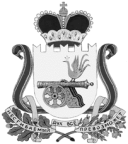 АДМИНИСТРАЦИЯВЯЗЬМА-БРЯНСКОГО СЕЛЬСКОГО ПОСЕЛЕНИЯВЯЗЕМСКОГО РАЙОНА  СМОЛЕНСКОЙ ОБЛАСТИП О С Т А Н О В Л Е Н И Еот 19.06.2018                                                                                                        № 36	В соответствии с частью 1 статьи 8.2 Федерального закона от 26 декабря 2008 года № 294-ФЗ «О защите прав юридических лиц и индивидуальных предпринимателей при осуществлении государственного контроля (надзора) и муниципального контроля», статьей 17.1 Федерального закона от 6 октября 2003 года №131-ФЗ «Об общих принципах организации местного самоуправления в Российской Федерации», в целях предупреждения нарушений юридическими лицами и индивидуальными предпринимателями обязательных требований, устранения причин, факторов и условий, способствующих нарушениям обязательных требований, на основании Устава Вязьма-Брянского сельского поселения Вяземского района Смоленской области,	Администрация Вязьма-Брянского сельского поселения Вяземского района Смоленской области   п о с т а н о в л я е т:	1. Утвердить прилагаемую Программу профилактики нарушений юридическими лицами и индивидуальными предпринимателями обязательных требований на 2018 год.2. Настоящее постановление обнародовать на информационном стенде Администрации Вязьма - Брянского сельского поселения Вяземского района Смоленской области и разместить на официальном сайте Администрации Вязьма-Брянского сельского поселения Вяземского района Смоленской области в информационно-телекоммуникационной сети «Интернет» (http://вязьма-брянская.рф/).3. Контроль за исполнением настоящего постановления оставляю за собой.Глава муниципального образованияВязьма-Брянского  сельского поселенияВяземского района Смоленской области                                          В.П. ШайтороваПРОГРАММАпрофилактики нарушений юридическими лицамии индивидуальными предпринимателями обязательных требований на 2018 годРаздел 1.  Общие положения	1.1. Настоящая программа профилактики нарушений юридическими лицами и индивидуальными предпринимателями обязательных требований (далее – программа) разработана в соответствии с Федеральным законом от 26 декабря 2008 года № 294-ФЗ «О защите прав юридических лиц и индивидуальных предпринимателей при осуществлении государственного контроля (надзора) и муниципального контроля» в целях организации проведения органом муниципального контроля - администрацией Вязьма-Брянского сельского поселения Вяземского района Смоленской области профилактики нарушений  требований, установленных федеральными законами и иными нормативными правовыми актами Российской Федерации, законами Смоленской области, в случаях, если соответствующие виды контроля относятся к вопросам местного значения сельского поселения (далее- обязательные требования), в целях предупреждения возможного нарушения подконтрольными субъектами обязательных требований и снижения рисков причинения ущерба охраняемым законом ценностям.	1.2. Задачами программы являются:	1.2.1. Укрепление системы профилактики нарушений обязательных требований путем активизации профилактической деятельности.	1.2.2. Выявление причин, факторов и условий, способствующих нарушениям обязательных требований.	1.2.3. Повышение правосознания и правовой культуры руководителей юридических лиц и индивидуальных предпринимателей.	1.3. Срок реализации программы- 2018 год.Раздел 2. Мероприятия  программы и сроки их реализацииОб утверждении Программы профилактики нарушений юридическими лицами и индивидуальными предпринимателями обязательных требований на 2018 годУТВЕРЖДЕНпостановлением Администрации Вязьма-Брянского сельского поселенияВяземского района Смоленской областиот 19.06.2018 № 36№ п/пНаименованиемероприятияСрок реализации мероприятияОтветственный исполнитель1.Модернизация подраздела «Муниципальный контроль»  официального сайта администрации2 кварталОрганы (должностные лица), уполномоченныена осуществление муниципального контроляв соответствующей сфере деятельности  2.Разработка (внесение изменений), утверждение и размещение на  официальном сайте администрации административных регламентов Администрации сельского поселения по осуществлению муниципального контроля (по каждому виду).постоянно, по мере внесения изменений в нормативные правовые актыОрганы (должностные лица), уполномоченныена осуществление муниципального контроляв соответствующей сфере деятельности 3.Размещение на официальном сайте  администрации перечней нормативных правовых актов или их отдельных частей, содержащих обязательные требования, оценка соблюдения которых является предметом муниципального контроля, а также текстов соответствующих нормативных правовых актов по каждому виду муниципального контроляпостоянноОрганы (должностные лица), уполномоченныена осуществление муниципального контроляв соответствующей сфере деятельности  4.Осуществление информирования юридических лиц, индивидуальных предпринимателей по вопросам соблюдения обязательных требований, в том числе посредством разработки и опубликования руководств по соблюдению обязательных требований, проведения семинаров, разъяснительной работы в средствах массовой информации и иными способамипостоянно, по мере внесения изменений в нормативные правовые актыОрганы (должностные лица), уполномоченныена осуществление муниципального контроляв соответствующей сфере деятельности  5.Проведение консультирования представителей юридических лиц, индивидуальных предпринимателей и граждан по вопросам осуществления  Администрацией Вязьма-Брянского сельского поселения  муниципального контроляпостоянно, по мере обращенийОрганы (должностные лица), уполномоченныена осуществление муниципального контроляв соответствующей сфере деятельности  